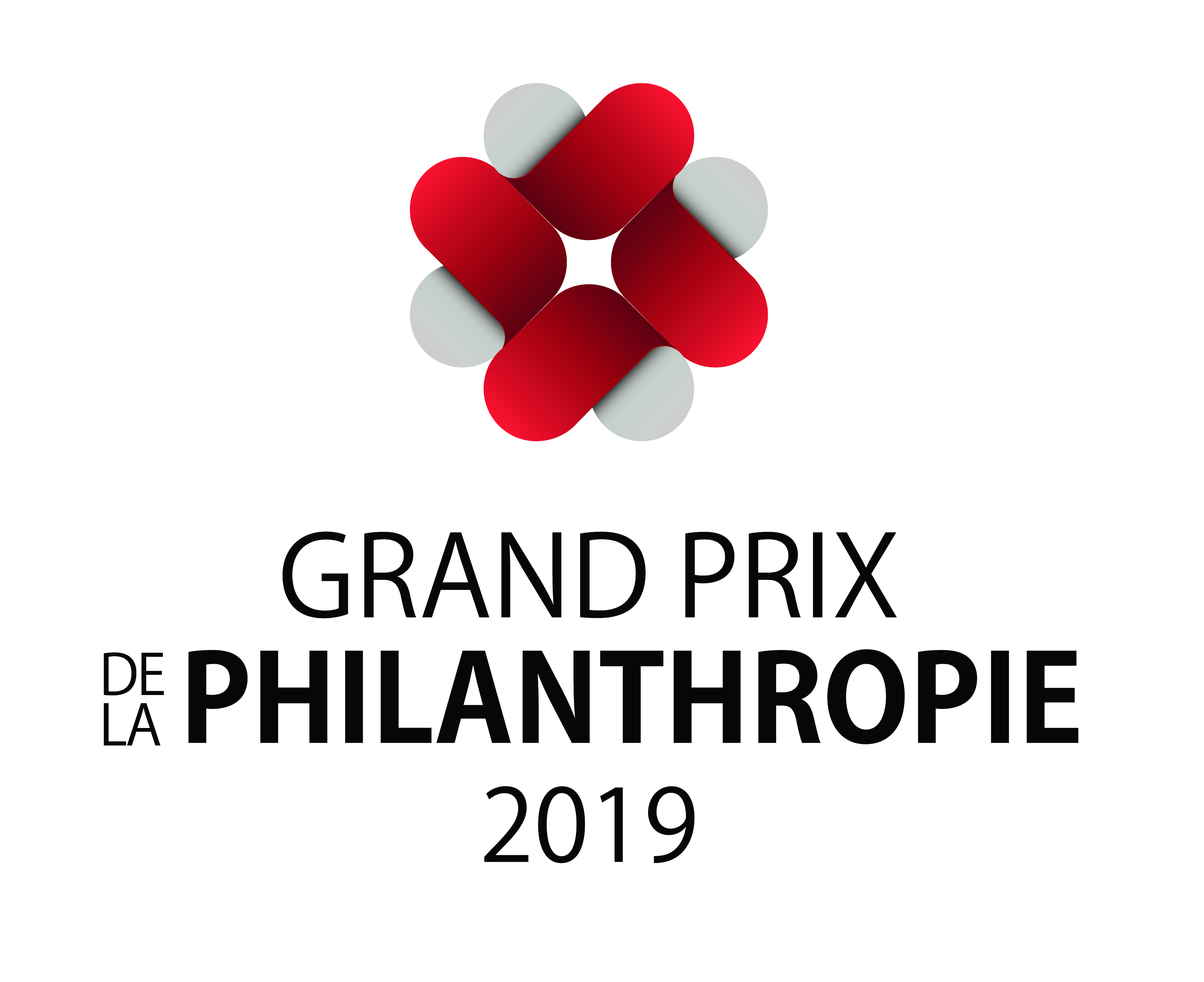 
DOSSIER DE CANDIDATUREQUALITE DE LA COLLABORATION 
ENTRE LA SOCIETE FINANCIERE ET LA PHILANTHROPIERappel des critères : 1- Caractère innovant, 2- Cohérence de l’action, 
3- Mécanismes mis en œuvre, 4- Bénéfices de la communicationINFORMATIONSNom du mécène : ........................................................................................................................Nom de la fondation : .................................................................................................................Personne à contacter : ...............................................................................................................Téléphone : .................................................................................................................................Email : .........................................................................................................................................Adresse du participant : ...........................................................................................................DOSSIER DE PARTICIPATIONChoix de la catégorie de participation (merci de cocher une seule case)Description de l’action commune à l’entreprise mécène et à l’institution philanthropique......................................................................................................................................................................................................................................................................................................................................................................................................................................................................................................................................................................................................................................................................................................................................................................... ..................................................................................................................................................... .....................................................................................................................................................En quoi cette démarche est-elle innovante ?.........................................................................................................................................................................................................................................................................................................................................................................................................................................................................................................................................................................................................................................................................................................................................................................Préciser la cohérence dans l’action entre le but de l’entreprise mécène et celle de l’institution philanthropique ?..............................................................................................................................................................................................................................................................................................................................................................................................................................................................................................................................................................................................................................................................................................................................................................................................................................................................................................................................Quels sont les mécanismes mis en œuvre (par exemple fonds de partage) ? .........................................................................................................................................................................................................................................................................................................................................................................................................................................................................................................................................................................................................................................................................................................................................................................En ce qui concerne la communication, préciser sa qualité / originalité, le but recherché et ses effets..................................................................................................................................................... ..............................................................................................................................................................................................................................................................................................................................................................................................................................................................................................................................................................................................................................................................................................................................................................................................................................................................................................................................Merci de joindre les conditions générales et éventuellement les documents commerciauxSociété de gestionBanque AssuranceImmobilierFamily office / Cabinet de CGP